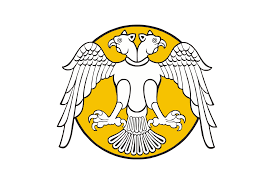 T.C.SELÇUK ÜNİVERSİTESİSTRATEJİ GELİŞTİRME DAİRE BAŞKANLIĞIİdari İşler Şube MüdürlüğüT.C.SELÇUK ÜNİVERSİTESİSTRATEJİ GELİŞTİRME DAİRE BAŞKANLIĞIİdari İşler Şube MüdürlüğüDoküman No    :  SGDB.GT.FORM 01İlk Yayın Tarihi: Revizyon Tarihi:Revize No         : Sayfa                 :GÖREV/İŞ TANIMI FORMUGÖREV/İŞ TANIMI FORMUGÖREV/İŞ TANIMI FORMUGÖREV/İŞ TANIMI FORMUAdı – SoyadıAdı – SoyadıTuğba EKER TEZGELTuğba EKER TEZGELBirimi/Alt BirimiBirimi/Alt BirimiStrateji Daire Başkanlığı/ İdari İşler Şube MüdürlüğüStrateji Daire Başkanlığı/ İdari İşler Şube MüdürlüğüStatüsüStatüsü[  ] MEMUR [ * ] SÖZLEŞMELİ PERSONEL[  ] MEMUR [ * ] SÖZLEŞMELİ PERSONELUnvanıUnvanıİşçiİşçiSınıfıSınıfıGenel İdare HizmetleriGenel İdare HizmetleriÜst YöneticisiÜst YöneticisiRektörRektörBağlı Bulunduğu Yönetici/YöneticileriBağlı Bulunduğu Yönetici/YöneticileriBirim Sorumlusu, Daire Başkanı, Genel Sekreter ve RektörBirim Sorumlusu, Daire Başkanı, Genel Sekreter ve RektörGÖREV/İŞLERE İLİŞKİN BİLGİLERGÖREV/İŞLERE İLİŞKİN BİLGİLERGÖREV/İŞLERE İLİŞKİN BİLGİLERGÖREV/İŞLERE İLİŞKİN BİLGİLER1) GÖREV/İŞİN KISA TANIMI Başkanlığımızın yazışmalarının yapılması, evrakların kayıt ve takibi, sistemler üzerinden yetkilendirme, ayniyat işlemleri, birimin bilgi edinme bilgi destek hizmetleri ile personele ilişkin her türlü istatistiki bilgilerin tutulması.1) GÖREV/İŞİN KISA TANIMI Başkanlığımızın yazışmalarının yapılması, evrakların kayıt ve takibi, sistemler üzerinden yetkilendirme, ayniyat işlemleri, birimin bilgi edinme bilgi destek hizmetleri ile personele ilişkin her türlü istatistiki bilgilerin tutulması.1) GÖREV/İŞİN KISA TANIMI Başkanlığımızın yazışmalarının yapılması, evrakların kayıt ve takibi, sistemler üzerinden yetkilendirme, ayniyat işlemleri, birimin bilgi edinme bilgi destek hizmetleri ile personele ilişkin her türlü istatistiki bilgilerin tutulması.1) GÖREV/İŞİN KISA TANIMI Başkanlığımızın yazışmalarının yapılması, evrakların kayıt ve takibi, sistemler üzerinden yetkilendirme, ayniyat işlemleri, birimin bilgi edinme bilgi destek hizmetleri ile personele ilişkin her türlü istatistiki bilgilerin tutulması.2) GÖREV/İŞ YETKİ VE SORUMLULUKLARBaşkanlığın bilgi edinme ve bilgi destek hizmetlerini yürütmek.Başkanlığın büro ve destek hizmetlerini yürütmek.Başkanlığın evrak kayıt ve takip işlemlerini yürütmek.Başkanlığın EBYS koordinasyon ve yazışma işlemlerini yürütmek.Başkanlığın personel işlemlerini takip etmek ve yürütmek.Başkanlığın satın alma ve ödeme işlemlerini gerçekleştirmek.Üniversitemize yönelik olarak hazırlanan iç ve dış denetim raporlarına ilişkin iş ve işlemleri yürütmek.Başkanlığın web sayfasını tasarlamak, geliştirmek ve web sayfasına ilişkin işlemlerini yürütmek,Mevzuatta yapılan değişiklikleri takip etmek ve harcama birimlerini bilgilendirmek üzere yazı yazmak, amirine bilgi vermek.Harcama birimlerine yönelik bilgilendirme programlarının düzenlenme ve koordinasyon faaliyetlerini yürütmek.Daire Başkanı ve Şube Müdürünce verilecek diğer görevleri yapmak.Sorumlu bulunduğu işlerle ilgili yazıları, belgeleri arşivleme, yedekleme. (elektronik ortamda)2) GÖREV/İŞ YETKİ VE SORUMLULUKLARBaşkanlığın bilgi edinme ve bilgi destek hizmetlerini yürütmek.Başkanlığın büro ve destek hizmetlerini yürütmek.Başkanlığın evrak kayıt ve takip işlemlerini yürütmek.Başkanlığın EBYS koordinasyon ve yazışma işlemlerini yürütmek.Başkanlığın personel işlemlerini takip etmek ve yürütmek.Başkanlığın satın alma ve ödeme işlemlerini gerçekleştirmek.Üniversitemize yönelik olarak hazırlanan iç ve dış denetim raporlarına ilişkin iş ve işlemleri yürütmek.Başkanlığın web sayfasını tasarlamak, geliştirmek ve web sayfasına ilişkin işlemlerini yürütmek,Mevzuatta yapılan değişiklikleri takip etmek ve harcama birimlerini bilgilendirmek üzere yazı yazmak, amirine bilgi vermek.Harcama birimlerine yönelik bilgilendirme programlarının düzenlenme ve koordinasyon faaliyetlerini yürütmek.Daire Başkanı ve Şube Müdürünce verilecek diğer görevleri yapmak.Sorumlu bulunduğu işlerle ilgili yazıları, belgeleri arşivleme, yedekleme. (elektronik ortamda)2) GÖREV/İŞ YETKİ VE SORUMLULUKLARBaşkanlığın bilgi edinme ve bilgi destek hizmetlerini yürütmek.Başkanlığın büro ve destek hizmetlerini yürütmek.Başkanlığın evrak kayıt ve takip işlemlerini yürütmek.Başkanlığın EBYS koordinasyon ve yazışma işlemlerini yürütmek.Başkanlığın personel işlemlerini takip etmek ve yürütmek.Başkanlığın satın alma ve ödeme işlemlerini gerçekleştirmek.Üniversitemize yönelik olarak hazırlanan iç ve dış denetim raporlarına ilişkin iş ve işlemleri yürütmek.Başkanlığın web sayfasını tasarlamak, geliştirmek ve web sayfasına ilişkin işlemlerini yürütmek,Mevzuatta yapılan değişiklikleri takip etmek ve harcama birimlerini bilgilendirmek üzere yazı yazmak, amirine bilgi vermek.Harcama birimlerine yönelik bilgilendirme programlarının düzenlenme ve koordinasyon faaliyetlerini yürütmek.Daire Başkanı ve Şube Müdürünce verilecek diğer görevleri yapmak.Sorumlu bulunduğu işlerle ilgili yazıları, belgeleri arşivleme, yedekleme. (elektronik ortamda)2) GÖREV/İŞ YETKİ VE SORUMLULUKLARBaşkanlığın bilgi edinme ve bilgi destek hizmetlerini yürütmek.Başkanlığın büro ve destek hizmetlerini yürütmek.Başkanlığın evrak kayıt ve takip işlemlerini yürütmek.Başkanlığın EBYS koordinasyon ve yazışma işlemlerini yürütmek.Başkanlığın personel işlemlerini takip etmek ve yürütmek.Başkanlığın satın alma ve ödeme işlemlerini gerçekleştirmek.Üniversitemize yönelik olarak hazırlanan iç ve dış denetim raporlarına ilişkin iş ve işlemleri yürütmek.Başkanlığın web sayfasını tasarlamak, geliştirmek ve web sayfasına ilişkin işlemlerini yürütmek,Mevzuatta yapılan değişiklikleri takip etmek ve harcama birimlerini bilgilendirmek üzere yazı yazmak, amirine bilgi vermek.Harcama birimlerine yönelik bilgilendirme programlarının düzenlenme ve koordinasyon faaliyetlerini yürütmek.Daire Başkanı ve Şube Müdürünce verilecek diğer görevleri yapmak.Sorumlu bulunduğu işlerle ilgili yazıları, belgeleri arşivleme, yedekleme. (elektronik ortamda)Bu dokümanda açıklanan görev tanımını okudum. Görevimi burada belirtilen kapsamda yerine getirmeyi kabul ve taahhüt ediyorum.                                                                               …./10/2023                                                                                                           Tuğba EKER TEZGELBu dokümanda açıklanan görev tanımını okudum. Görevimi burada belirtilen kapsamda yerine getirmeyi kabul ve taahhüt ediyorum.                                                                               …./10/2023                                                                                                           Tuğba EKER TEZGELBu dokümanda açıklanan görev tanımını okudum. Görevimi burada belirtilen kapsamda yerine getirmeyi kabul ve taahhüt ediyorum.                                                                               …./10/2023                                                                                                           Tuğba EKER TEZGELBu dokümanda açıklanan görev tanımını okudum. Görevimi burada belirtilen kapsamda yerine getirmeyi kabul ve taahhüt ediyorum.                                                                               …./10/2023                                                                                                           Tuğba EKER TEZGEL                 Birim Sorumlusu                 Birim SorumlusuDaire BaşkanıDaire Başkanı